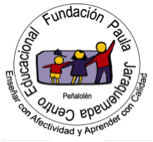 Profesora Miryam BedwellInglés Unit 2 (Mayo) / 5º Básico                              Nombre:________________________Class 2: “Characteristics of people”Práctica guiada: A continuación se presentarán adjetivos calificativos. ¿Qué función cumplen los adjetivos en el lenguaje? Ellos nos determinan caracteristicas de quién se habla, cosa, animal, persona, lugar, etc.1. Desarrolla las siguientes actividades usando adjetivos, escribelos en tu cuaderno para que no los olvides.Do you know the meaning of these words? Write the word in Spanish, and then check with your dictionary. Sabes que significan estas palabras? escribelas en español.MODELOS (EJEMPLOS) DE ORACIONES CON ADJETIVOS.1. FAT: My dog is very fat  = Mi perro es muy gordo.2. SERIOUS: You are serious today = Tu estás serio hoy. Match the words with the pictures and write sentences about your friends or family.Une la palabra con la imagen y escribe en inglés oraciones acerca de tus amigos o familia.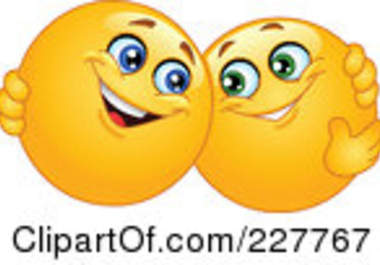 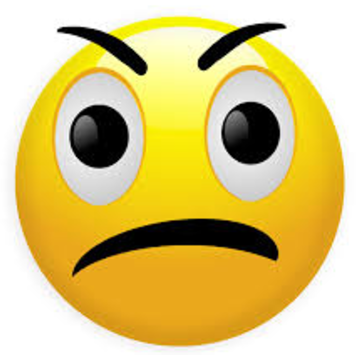 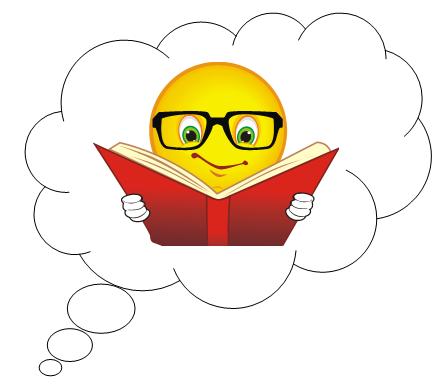 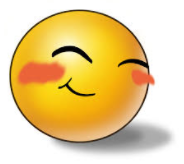 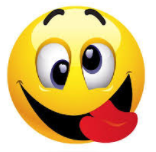 Read the text. Which words do you know? Which words do you not know? You can use a dictionary if you need it.Lee el texto. Cuáles palabras conoces? Cuáles no? puedes usar diccionario.Answer True (T) or false (F) according to the text. If the sentence is false, write the correct information:Contesta verdadero (T) o falso (F) deacuerdo al texto. escribe la información correcta.____ 	Peter is a sports person.			____________________________.____ 	Peter eats a lot of vegetables.		____________________________.____ 	His father is a sports person.		____________________________.____	Peter will do more sport in the future.	____________________________.Match the pictures to the descriptions. There is one extra description that doesn’t correspond.  une con una línea la imagen con la descripción. sobra una.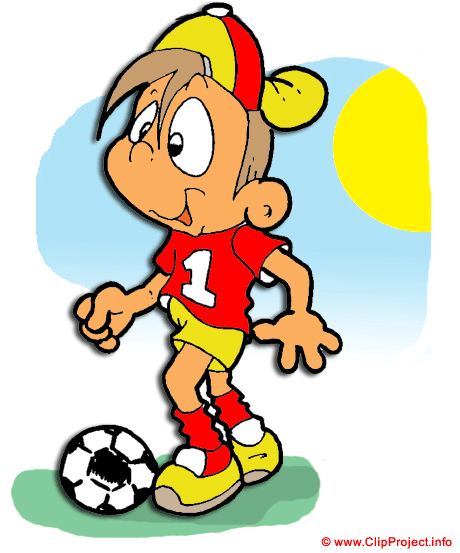 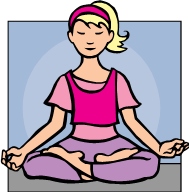 CLASE Nº 2  OA  5 Y 14  Leer y demostrar comprensión de vocabularioCompletar y escribir, de acuerdo a un modelo (ejemplo)OA  5 Y 14  Leer y demostrar comprensión de vocabularioCompletar y escribir, de acuerdo a un modelo (ejemplo)OA  5 Y 14  Leer y demostrar comprensión de vocabularioCompletar y escribir, de acuerdo a un modelo (ejemplo)OA  5 Y 14  Leer y demostrar comprensión de vocabularioCompletar y escribir, de acuerdo a un modelo (ejemplo)FECHA ENTREGA15 de mayoMEDIO ENTREGAprofe.miryam.pjq@gmail.como subir a classroom ALEXIAUnit 2RECUERDA: usa google traductor o diccionario para ayudarte